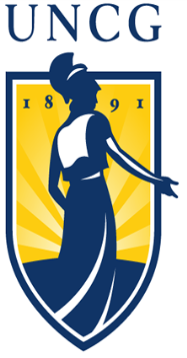 FREE MENTAL HEALTH SCREENING FOR CHILDREN (ages 3-17)WEDNESDAYS 2:00 – 6:00pm March 4th, 18th and 25th UNCG’s Psychology Clinic will be open for walk-in mental health screenings for children and adolescents.  Caregivers who have concerns about a child’s behavioral or emotional well-being can complete screenings on a first-come, first-served basis from 2:00 – 6:00pm on three Wednesdays in March.  About the Screening:Your child does not need to attend the screeningScreenings last approximately 45 minutesCaregivers complete paperwork and a brief questionnaire about their child’s behaviorCaregivers briefly discuss concerns and child’s history with a therapistTherapists provide information about available services, if neededTherapy/Counseling (Group and/or Individual)Psychological AssessmentCognitive/Educational AssessmentFee structure (Financial assistance available for qualified individuals)If you are interested in completing a screening, but are unavailable during Walk-In Wednesday times, please call our clinic office administrator to schedule a free screening another day of the week.  We are open daily from 8:30am to 8:00pm (7pm Friday).PLEASE SEE OUR WEBSITE for DIRECTIONS and CONTACT INFORMATIONConveniently located at the corner of Tate and Market St (1100 W. Market St., GSO, 27403)psy.uncg.edu/clinic Phone (336) 334-5662********************************************************************************************